Recruiter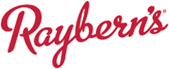 POSITION SPECIFICSReports To: 	Sr. HR Manager	FLSA Status: 	HourlyROLESUMMARY: This role is responsible for meeting hiring goals by filling open positions with talented and qualified candidates. Responsible for the full-cycle recruiting process of candidates. This entails sourcing and screening candidates, coordinating the interview process, and facilitating offers and employment negotiations, all while ensuring candidates have a pleasant experience.ESSENTIAL DUTIES AND RESPONSIBILITIESSource candidates using a variety of search methods to build a robust candidate pipelineScreen candidates by reviewing resumes and job applications, and performing phone screeningsServe as the primary point of contact for candidates throughout the full recruiting cycle (i.e. communicate status, answer questions and coordinate all follow-up efforts)Take ownership of candidate experience by designing and managing the talent acquisition processDevelop job postings, job descriptions, and position requirementsPerform reference checks as neededFacilitate the offer process by extending the offer, facilitating negotiations, and gaining acceptance Manage new hire onboarding processStay abreast of recruiting trends and best practicesManage the overall interview, selection, and closing processEnsure all screening, hiring, and selection is done in accordance with employment laws and regulationsOther DutiesPlease note this job description is not designed to cover or contain a comprehensive listing of activities, duties or responsibilities. SUPERVISORY RESPONSIBILITIES NoneQUALIFICATIONSEDUCATION and EXPERIENCEBachelor's Degree in Human Resources, Business Administration, or related field (Preferred)3-5 years of recruiting experience Working knowledge of interview techniques and applicant screening methodsFamiliar with a wide variety of sourcing avenuesCERTIFICATES, LICENSES AND REGISTRATIONSNoneREQUIRED KNOWLEDGE, SKILLS, ABILITIESExcellent verbal and written communication skills. Excellent interpersonal skills with good negotiation tactics.Ability to create and implement sourcing strategies for recruitment for a variety of roles.Proactive and independent with the ability to take initiative.Excellent time management skills with ability to meet deadlines.Familiarity with laws, regulations, and best practices applicable to hiring and recruitment.Proficient with Microsoft Office Suite or related software.Ability to communicate effectively, both orally and in writingDemonstrated ability to establish effective and cooperative working relationships built on trustExcellent organizational and time management skillsAbility to manage a wide range of relationships with department managersSr. Human Resources Manager Signature: ______________________________________________________  Date: ____________________Print Name: ____________________________________________________________Employee Signature: __________________________________________________________________________  Date: _____________________Print Name: ____________________________________________________________ 